ФЕДЕРАЛЬНОЕ АГЕНТСТВО ЖЕЛЕЗНОДОРОЖНОГО ТРАНСПОРТА Федеральное государственное бюджетное образовательное учреждение высшего образования«Петербургский государственный университет путей сообщения Императора Александра I»(ФГБОУ ВО ПГУПС)Кафедра «Информационные и вычислительные системы»РАБОЧАЯ ПРОГРАММАдисциплины«ПРОГРАММИРОВАНИЕ НА ЯЗЫКАХ ВЫСОКОГО УРОВНЯ» (Б1.В.ОД.4)для направления подготовки09.03.01 «Информатика и вычислительная техника» по профилю «Программное обеспечение средств вычислительной техники и автоматизированных систем» (программа подготовки – академический бакалавриат)Форма обучения – очнаяСанкт-Петербург2018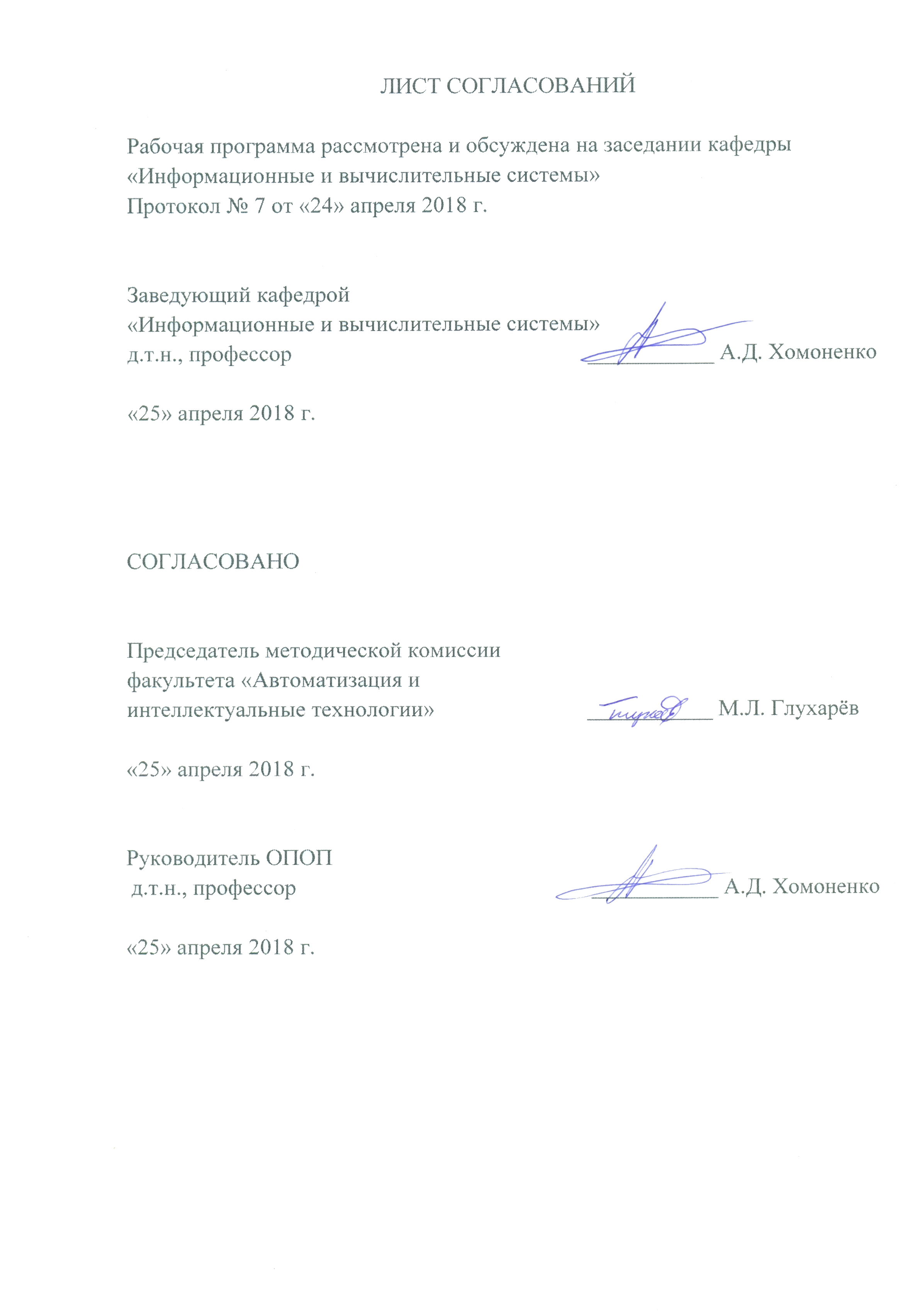 1. Цели и задачи дисциплиныРабочая программа составлена в соответствии с ФГОС ВО, утвержденным «12» марта 2016 г., приказ № 5 по направлению 09.03.01 «Информатика и вычислительная техника», по дисциплине «Программирование на языках высокого уровня».Целью изучения дисциплины «Программирование на языках высокого уровня» является получение студентами знаний и умений в области разработки и сопровождения программного обеспечения, подготовка к решению профессиональных задач.Для достижения поставленной цели решаются следующие задачи:ознакомление с теоретическими основами программирования;усвоение базовых знаний об объектно-ориентированном, платформно-независимом языке высокого уровня Java и интерфейсе прикладного программирования Java API;развитие навыков разработки и реализации прикладных программ;освоение современных сред программирования на языке высокого уровня Java.2. Перечень планируемых результатов обучения по дисциплине, соотнесенных с планируемыми результатами освоения основной профессиональной образовательной программыПланируемыми результатами обучения по дисциплине являются: приобретение знаний, умений, навыков и/или опыта деятельности.В результате освоения дисциплины обучающийся должен:ЗНАТЬ:- методы применения современных инструментальных средств при разработке программного обеспечения;- принципы проведения экспериментов по заданной методике и анализа результатов.УМЕТЬ:- использовать современные инструментальные средства при разработке программного обеспечения;- проводить эксперименты по заданной методике и анализировать результатов.ВЛАДЕТЬ:- методами применения современных инструментальных средств при разработке программного обеспечения;- принципами проведения экспериментов по заданной методике и анализа результатов.Приобретенные знания, умения, навыки и/или опыт деятельности, характеризующие формирование компетенций, осваиваемые в данной дисциплине, позволяют решать профессиональные задачи, приведенные в соответствующем перечне по видам профессиональной деятельности в п. 2.4 основной профессиональной образовательной программы (ОПОП).Изучение дисциплины направлено на формирование следующих общекультурных компетенций (ОК):- способностью к коммуникации в устной и письменной формах на русском и иностранном языках для решения задач межличностного и межкультурного взаимодействия (ОК-5);Изучение дисциплины направлено на формирование следующих общепрофессиональных (ОПК):- способностью инсталлировать программное и аппаратное обеспечение для информационных и автоматизированных систем (ОПК-1);Изучение дисциплины направлено на формирование следующих профессиональных компетенций (ПК), соответствующих видам профессиональной деятельности, на которые ориентирована программа бакалавриата: проектно-конструкторская деятельность:- способностью разрабатывать компоненты аппаратно-программных комплексов и баз данных, используя современные инструментальные средства и технологии программирования (ПК-2);научно-исследовательская деятельность:- способностью обосновывать принимаемые проектные решения, осуществлять постановку и выполнять эксперименты по проверке их корректности и эффективности (ПК-3).Область профессиональной деятельности обучающихся, освоивших данную дисциплину, приведена в п. 2.1 ОПОП.Объекты профессиональной деятельности обучающихся, освоивших данную дисциплину, приведены в п. 2.2 ОПОП.3. Место дисциплины в структуре основной профессиональной образовательной программыДисциплина «Программирование на языках высокого уровня» (Б1.В.ОД.4) относится к вариативной части и является обязательной дисциплиной обучающегося.4. Объем дисциплины и виды учебной работы5. Содержание и структура дисциплины5.1 Содержание дисциплины5.2 Разделы дисциплины и виды занятий6. Перечень учебно-методического обеспечения для самостоятельной работы обучающихся по дисциплине7. Фонд оценочных средств для проведения текущего контроля успеваемости и промежуточной аттестации обучающихся по дисциплинеФонд оценочных средств по дисциплине является неотъемлемой частью рабочей программы и представлен отдельным документом, рассмотренным на заседании кафедры и утвержденным заведующим кафедрой.8. Перечень основной и дополнительной учебной литературы, нормативно-правовой документации и других изданий, необходимых для освоения дисциплины8.1 Перечень основной учебной литературы, необходимой для освоения дисциплины1. Дэвид, Х. Разработка приложений Java EE 6 в NetBeans 7. [Электронный ресурс] — Электрон. дан. — М. : ДМК Пресс, 2013. — 330 с. — Режим доступа: http://e.lanbook.com/book/586932.Кожомбердиева, Г.И. Программирование на языке Java: многопоточные приложения: учеб. пособие. [Электронный ресурс] — Электрон. дан. — СПб. : ПГУПС, 2012. — 44 с. — Режим доступа: http://e.lanbook.com/book/643993.Кожомбердиева Г.И. Программирование на языке Java: создание графического интерфейса пользователя: учеб. пособие/ Г.И. Кожомбердиева, М.И. Гарина   – СПб.: ПГУПС, 2012. – 67 с.8.2 Перечень дополнительной учебной литературы, необходимой для освоения дисциплиныКожомбердиева Г.И.  Основные понятия Internet, Web и Java [Электронный ресурс]: учеб. пособие – СПб.: каф. ИВС ПГУПС, 2003–2011. – Режим доступа в компьютерных классах кафедры ИВС ПГУПС: F:\Help\Java\Учебные пособия \ Л.Р. № 0 – Основные понятия.Кожомбердиева Г.И. Программирование на языке Java [Электронный ресурс]: конспект лекций. – СПб.: кафедра ИВС ПГУПС, 2014.Шилдт Г.  Полный справочник по Java. Java SE 6 Edition. 7-е изд. /Пер. с англ. – М.: Издательский дом «Вильямс», 2007. – 1035 с. Электронная версия книги. – Режим доступа в компьютерных классах кафедры ИВС ПГУПС: F:\Help\Java\Учебные пособия \Книги	По разделам 1 – 8 дисциплины имеется комплект электронных версий конспектов лекций, включающих листинги программ-примеров. Распечатки конспектов раздаются  на лекционных занятиях. Таким образом, по завершении курса лекций каждый студент располагает собственной копией конспекта.8.3 Перечень нормативно-правовой документации, необходимой для освоения дисциплиныПри освоении данной дисциплины нормативно-правовая документация не используется.8.4 Другие издания, необходимые для освоения дисциплины1. Кожомбердиева Г.И.  Основные понятия Internet, Web и Java [Электронный ресурс]: учеб. пособие – СПб.: каф. ИВС ПГУПС, 2003–2011. – Режим доступа в компьютерных классах кафедры ИВС ПГУПС: F:\Help\Java\Учебные пособия \ Л.Р. № 0 – Основные понятия.2. Кожомбердиева Г.И. Рисование в окне апплета [Электронный ресурс]: учеб. пособие– СПб.: каф. ИВС ПГУПС, 2002–2011. – Режим доступа в компьютерных классах кафедры ИВС ПГУПС: F:\Help\Java\Учебные пособия \ Л.Р. № 1 – Рисование в окне апплета.3. Кожомбердиева Г.И. Возможности пакета AWT [Электронный ресурс]: учеб. пособие– СПб.: каф. ИВС ПГУПС, 2002–2011. – Режим доступа в компьютерных классах кафедры ИВС ПГУПС: F:\Help\Java\Учебные пособия \ Л.Р. № 3 – Разработка интерфейса пользователя.4. Кожомбердиева Г.И. Многопоточное программирование [Электронный ресурс]: учеб. пособие – СПб.: каф. ИВС ПГУПС, 2003–2014. – Режим доступа в компьютерных классах кафедры ИВС ПГУПС: F:\Help\Java\Учебные пособия \ Л.Р. № 5 – Разработка апплета с эффектом анимации.5. Кожомбердиева Г.И. Ввод-вывод в Java [Электронный ресурс]: учеб. пособие – СПб.: каф. ИВС ПГУПС, 2002–2013. – Режим доступа в компьютерных классах кафедры ИВС ПГУПС: F:\Help\Java\Учебные пособия \ Л.Р. № 6 – Ввод-вывод в Java.9. Перечень ресурсов информационно-телекоммуникационной сети «Интернет», необходимых для освоения дисциплиныЛичный кабинет обучающегося и электронная информационно-образовательная среда. [Электронный ресурс]. – Режим доступа: http://sdo.pgups.ru/ (для доступа к полнотекстовым документам требуется авторизация).  Система Консультант Плюс [Электронный ресурс]– Режим доступа: http://www.consultant.ru;Единое окно доступа к образовательным ресурсам Плюс [Электронный ресурс]– Режим доступа: http://window.edu.ru10. Методические указания для обучающихся по освоению дисциплиныПорядок изучения дисциплины следующий:Освоение разделов дисциплины производится в порядке, приведенном в разделе 5 «Содержание и структура дисциплины». Обучающийся должен освоить все разделы дисциплины с помощью учебно-методического обеспечения, приведенного в разделах 6, 8 и 9 рабочей программы. Для формирования компетенций обучающийся должен представить выполненные типовые контрольные задания или иные материалы, необходимые для оценки знаний, умений, навыков и (или) опыта деятельности, предусмотренные текущим контролем (см. фонд оценочных средств по дисциплине).По итогам текущего контроля по дисциплине, обучающийся должен пройти промежуточную аттестацию (см. фонд оценочных средств по дисциплине).11. Перечень информационных технологий, используемых при осуществлении образовательного процесса по дисциплине, включая перечень программного обеспечения и информационных справочных системИнтернет-сервисы и электронные ресурсы (поисковые системы, электронная почта, онлайн-энциклопедии и справочники, электронные учебные и учебно-методические материалы).электронная информационно-образовательная среда Петербургского государственного университета путей сообщения Императора Александра I [Электронный ресурс]. Режим доступа: http://sdo.pgups.ru.Дисциплина обеспечена необходимым комплектом лицензионного программного обеспечения, установленного на технических средствах, размещенных в специальных помещениях и помещениях для самостоятельной работы: операционная система Windows, MS Office.Все обучающиеся имеют доступ к электронным учебно-методическим комплексам (ЭУМК) по изучаемой дисциплине согласно персональным логинам и паролям.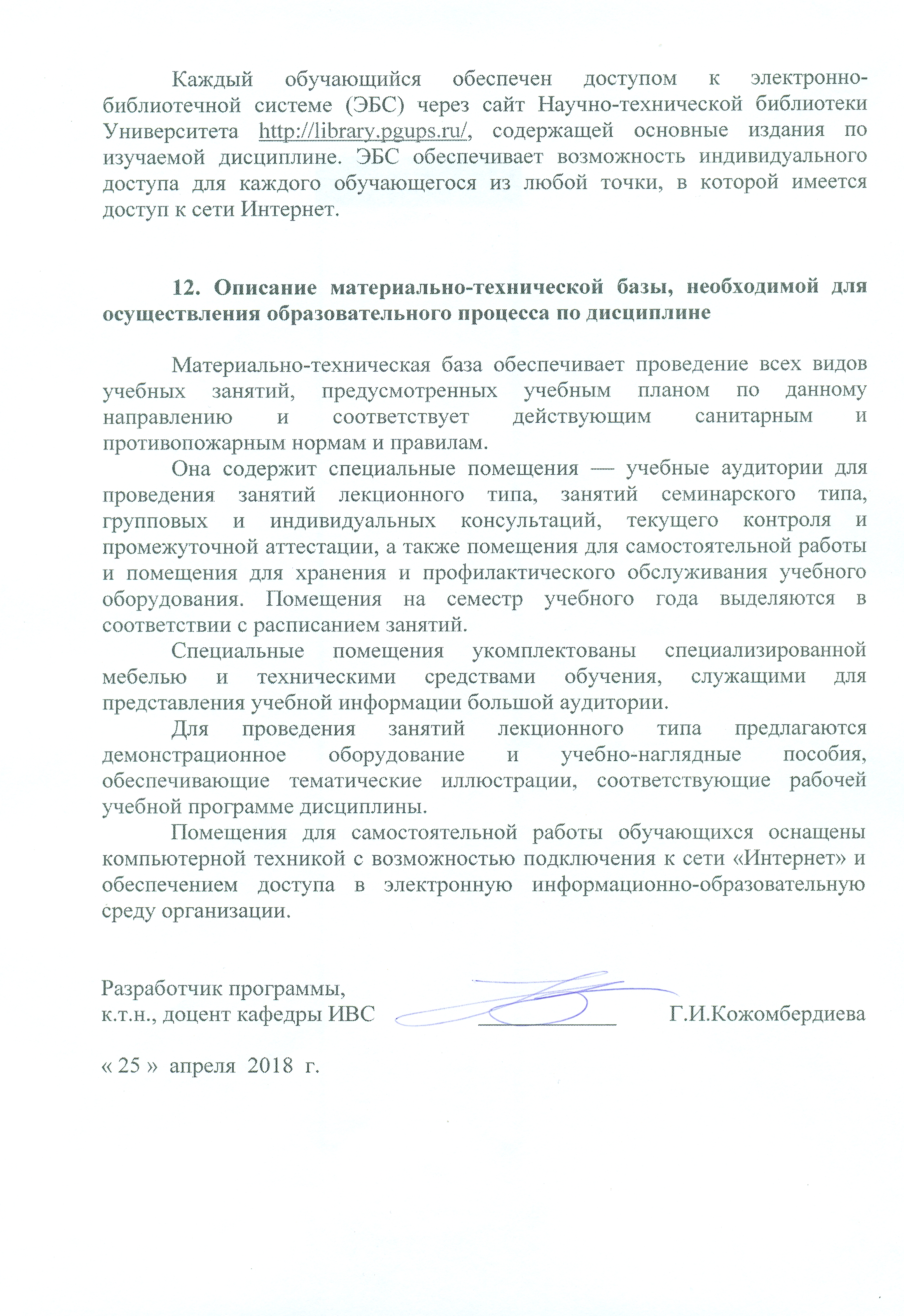 Вид учебной работыВсего часовСеместрВид учебной работыВсего часов3Контактная работа (по видам учебных занятий)В том числе:лекции (Л)лабораторные работы (ЛР)643232643232Самостоятельная работа (СРС) 8989Контроль6363Форма контроля знанийЭкз.Экз.Общая трудоемкость: час / з.е.216 / 6216 / 6№ п/пНаименование раздела дисциплиныСодержание раздела1Особенности языка и платформы JavaОсобенности языка Java: история и краткая характеристика языка. Интерпретируемость, независимость от платформы, переносимость языка Java.  Надежность и безопасность языка Java. Виртуальная Java-машина – интерпретатор байт-кода Java. Понятие платформы Java. Высокая производительность языка Java. Компиляторы JIT (Just-In-Time); native-компиляторы.2Типы Java-приложений: особенности создания и выполнения автономного приложения и апплетаТипы Java-приложений: понятия автономного приложения, апплета, комбинированного приложения, сервлета, мидлета. Автономное приложение: особенности создания и выполнения. Апплет: особенности создания и выполнения. Различия между автономным приложением и апплетом. Основные сведения о безопасности апплетов и модели безопасности «песочница». Методы класса java.applet.Applet. Скелетная схема апплета. Этапы жизненного цикла апплета. Особенности реализации жизненного цикла апплета в различных браузерах. Понятие «сборщика мусора» JVM.3Типы данных языка JavaJava − строго типизированный язык программирования. Простые типы данных.  Ссылочные типы данных. Строки в Java, ссылочный тип String. Массивы в Java. Проверка выхода за границы массива при выполнении программ. Примеры работы со строками и массивами.4Объектная парадигма Java: классы, интерфейсы, пакетыОсобенности реализации классов. Приведение типов классов. Определение класса. Модификаторы класса. Элементы класса. Управление доступом к элементам класса. Спецификаторы доступа. Пакеты. Создание пакета. Установка пути доступа к классам. Поля класса и локальные переменные. Объявление поля класса. Модификаторы поля класса. Статические поля. Методы. Определение метода. Модификаторы метода. Конструкторы. Перегрузка и переопределение методов. Ключевые слова this и super в методах и конструкторах. Интерфейсы – замена множественного наследования. Определение и реализация интерфейса. Использование интерфейса как типа данных. 5Понятие интерфейса прикладного программирования Java API. Пакет AWT для создания графического интерфейса пользователяОсновные пакеты Java API. Краткая характеристика пакетов.  Пакеты для создания графического интерфейса пользователя AWT и Swing: основные сведения. Основные понятия: компоненты, контейнеры, компоновки. Обзор классов пакета java.awt: классы компонентов, классы контейнеров, классы менеджеров компоновки. Понятие события.  Типы событий AWT: низкоуровневые и семантические события. Иерархия классов событий. Методы классов событий. Модель делегирования событий: источники событий; блоки прослушивания событий. Интерфейсы блоков прослушивания событий. Способы реализации блока прослушивания события от компонента: объявленная реализация интерфейса в классе; использование анонимного внутреннего класса. Примеры использования событий от AWT-компонентов для управления рисованием в панели апплета. Низкоуровневые события на примере событий от мыши и окна. Понятие класса-адаптера. Особенности организации комбинированных приложений Java: использование фрейма и внутреннего класса-адаптера.6Исключения в Java. Обработка исключенийПонятие исключения. Классы исключений. Необходимость обработки исключений. Операторы языка Java, используемые для обработки исключений. Организация обработки исключений в Java-программе. Определение собственных исключений. Примеры обработки исключений.7Потоки команд. Основы многопоточного программированияПонятия процесса и потока, встроенная поддержка многопоточности в Java. Конструкторы и методы класса java.lang.Thread. Способы создания потоков в Java: расширение класса Thread и реализация интерфейса Runnable. Примеры применения многопоточности для анимации в апплетах. Встроенная поддержка синхронизации и взаимодействия потоков. Синхронизированные методы и оператор синхронизации. Методы wait() и notify(), обеспечивающие взаимодействие потоков.  Поток-диспетчер событий AWT. Пример взаимодействия пользовательского потока с потоком-диспетчером событий. Потоки и исключения.8Потоки данных. Основы ввода-вывода  в Java Основные понятия ввода/вывода: понятие потока данных, байтовые и символьные потоки, потоки ввода и вывода, потоки чтения и записи. Иерархии классов байтовых и символьных потоков. Краткий обзор основных групп классов и интерфейсов пакета java.io.Буферизированные потоки данных. Примеры использования буферизированных потоков для работы с файлами. Канальные потоки данных. Использование канальных потоков для обмена данными между потоками команд.№ п/пНаименование раздела дисциплиныЛЛРСРС1Особенности языка и платформы Java2272Типы Java-приложений: особенности создания и выполнения автономного приложения и апплета44103Типы данных языка Java44144Объектная парадигма Java: классы, интерфейсы, пакеты44145Понятие интерфейса прикладного программирования Java API. Пакет AWT для создания графического интерфейса пользователя66146Исключения в Java. Обработка исключений44107Потоки команд. Основы многопоточного программирования44108Потоки данных. Основы ввода-вывода  в Java 4410ИтогоИтого323289№п/пНаименование раздела дисциплиныПеречень учебно-методического обеспечения1Особенности языка и платформы Java1. Конспект лекций.2. Дэвид, Х. Разработка приложений Java EE 6 в NetBeans 7. [Электронный ресурс] — Электрон. дан. — М. : ДМК Пресс, 2013. — 330 с. — Режим доступа: http://e.lanbook.com/book/586933.Кожомбердиева, Г.И. Программирование на языке Java: многопоточные приложения: учеб. пособие. [Электронный ресурс] — Электрон. дан. — СПб. : ПГУПС, 2012. — 44 с. — Режим доступа: http://e.lanbook.com/book/643994.Кожомбердиева Г.И. Программирование на языке Java: создание графического интерфейса пользователя: учеб. пособие/ Г.И. Кожомбердиева, М.И. Гарина   – СПб.: ПГУПС, 2012. – 67 с.2Типы Java-приложений: особенности создания и выполнения автономного приложения и апплета1. Конспект лекций.2. Дэвид, Х. Разработка приложений Java EE 6 в NetBeans 7. [Электронный ресурс] — Электрон. дан. — М. : ДМК Пресс, 2013. — 330 с. — Режим доступа: http://e.lanbook.com/book/586933.Кожомбердиева, Г.И. Программирование на языке Java: многопоточные приложения: учеб. пособие. [Электронный ресурс] — Электрон. дан. — СПб. : ПГУПС, 2012. — 44 с. — Режим доступа: http://e.lanbook.com/book/643994.Кожомбердиева Г.И. Программирование на языке Java: создание графического интерфейса пользователя: учеб. пособие/ Г.И. Кожомбердиева, М.И. Гарина   – СПб.: ПГУПС, 2012. – 67 с.3Типы данных языка Java1. Конспект лекций.2. Дэвид, Х. Разработка приложений Java EE 6 в NetBeans 7. [Электронный ресурс] — Электрон. дан. — М. : ДМК Пресс, 2013. — 330 с. — Режим доступа: http://e.lanbook.com/book/586933.Кожомбердиева, Г.И. Программирование на языке Java: многопоточные приложения: учеб. пособие. [Электронный ресурс] — Электрон. дан. — СПб. : ПГУПС, 2012. — 44 с. — Режим доступа: http://e.lanbook.com/book/643994.Кожомбердиева Г.И. Программирование на языке Java: создание графического интерфейса пользователя: учеб. пособие/ Г.И. Кожомбердиева, М.И. Гарина   – СПб.: ПГУПС, 2012. – 67 с.4Объектная парадигма Java: классы, интерфейсы, пакеты1. Конспект лекций.2. Дэвид, Х. Разработка приложений Java EE 6 в NetBeans 7. [Электронный ресурс] — Электрон. дан. — М. : ДМК Пресс, 2013. — 330 с. — Режим доступа: http://e.lanbook.com/book/586933.Кожомбердиева, Г.И. Программирование на языке Java: многопоточные приложения: учеб. пособие. [Электронный ресурс] — Электрон. дан. — СПб. : ПГУПС, 2012. — 44 с. — Режим доступа: http://e.lanbook.com/book/643994.Кожомбердиева Г.И. Программирование на языке Java: создание графического интерфейса пользователя: учеб. пособие/ Г.И. Кожомбердиева, М.И. Гарина   – СПб.: ПГУПС, 2012. – 67 с.5Понятие интерфейса прикладного программирования Java API. Пакет AWT для создания графического интерфейса пользователя1. Конспект лекций.2. Дэвид, Х. Разработка приложений Java EE 6 в NetBeans 7. [Электронный ресурс] — Электрон. дан. — М. : ДМК Пресс, 2013. — 330 с. — Режим доступа: http://e.lanbook.com/book/586933.Кожомбердиева, Г.И. Программирование на языке Java: многопоточные приложения: учеб. пособие. [Электронный ресурс] — Электрон. дан. — СПб. : ПГУПС, 2012. — 44 с. — Режим доступа: http://e.lanbook.com/book/643994.Кожомбердиева Г.И. Программирование на языке Java: создание графического интерфейса пользователя: учеб. пособие/ Г.И. Кожомбердиева, М.И. Гарина   – СПб.: ПГУПС, 2012. – 67 с.6Исключения в Java. Обработка исключений1. Конспект лекций.2. Дэвид, Х. Разработка приложений Java EE 6 в NetBeans 7. [Электронный ресурс] — Электрон. дан. — М. : ДМК Пресс, 2013. — 330 с. — Режим доступа: http://e.lanbook.com/book/586933.Кожомбердиева, Г.И. Программирование на языке Java: многопоточные приложения: учеб. пособие. [Электронный ресурс] — Электрон. дан. — СПб. : ПГУПС, 2012. — 44 с. — Режим доступа: http://e.lanbook.com/book/643994.Кожомбердиева Г.И. Программирование на языке Java: создание графического интерфейса пользователя: учеб. пособие/ Г.И. Кожомбердиева, М.И. Гарина   – СПб.: ПГУПС, 2012. – 67 с.7Потоки команд. Основы многопоточного программирования1. Конспект лекций.2. Дэвид, Х. Разработка приложений Java EE 6 в NetBeans 7. [Электронный ресурс] — Электрон. дан. — М. : ДМК Пресс, 2013. — 330 с. — Режим доступа: http://e.lanbook.com/book/586933.Кожомбердиева, Г.И. Программирование на языке Java: многопоточные приложения: учеб. пособие. [Электронный ресурс] — Электрон. дан. — СПб. : ПГУПС, 2012. — 44 с. — Режим доступа: http://e.lanbook.com/book/643994.Кожомбердиева Г.И. Программирование на языке Java: создание графического интерфейса пользователя: учеб. пособие/ Г.И. Кожомбердиева, М.И. Гарина   – СПб.: ПГУПС, 2012. – 67 с.8Потоки данных. Основы ввода-вывода  в Java 1. Конспект лекций.2. Дэвид, Х. Разработка приложений Java EE 6 в NetBeans 7. [Электронный ресурс] — Электрон. дан. — М. : ДМК Пресс, 2013. — 330 с. — Режим доступа: http://e.lanbook.com/book/586933.Кожомбердиева, Г.И. Программирование на языке Java: многопоточные приложения: учеб. пособие. [Электронный ресурс] — Электрон. дан. — СПб. : ПГУПС, 2012. — 44 с. — Режим доступа: http://e.lanbook.com/book/643994.Кожомбердиева Г.И. Программирование на языке Java: создание графического интерфейса пользователя: учеб. пособие/ Г.И. Кожомбердиева, М.И. Гарина   – СПб.: ПГУПС, 2012. – 67 с.